ПЛАН РОЗСЛІДУВАННЯДата «____» _____________ 20___ рокуПочатковий 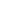 Наступний 		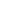 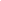 Старший слідчий ________________________   ___________________Процесуальний керівник  ___________________ __________________ПЕРВИННА ІНФОРМАЦІЯ:Джерело: __________________________________________________________________ 
Зміст:СЛІДЧІ ВЕРСІЇ ПОДІЇ:(!) необхідно вказати, що на внутрішнє переконання слідчого та прокурора дійсно могло статись або визначити обставини, які потребують ретельної перевірки з боку органу правопорядкуОСНОВНААЛЬТЕРНАТИВНА (не обов’язково)ПОПЕРЕДНЯ КРИМІНАЛЬНО-ПРАВОВА КВАЛІФІКАЦІЯ:(!) необхідно визначити точну кримінально-правову кваліфікацію основної слідчої версіїОБСТАВИНИ, ЩО ПІДЛЯГАЮТЬ ДОКАЗУВАННЮ(!)необхідно обрати обставини, які є пріоритетними на поточній стадії досудового розслідування подія кримінального правопорушення (дійсність події, її протиправність та суспільна небезпека);вид і розмір шкоди, завданої кримінальним правопорушенням;суб’єкт кримінальної відповідальності;винуватість особи у вчиненні кримінального правопорушення: мотив, мета вчинення кримінального правопорушення, форма вини;час, місце, спосіб та інші обставини вчинення кримінального правопорушення;обставини, які впливають на ступінь тяжкості вчиненого кримінального правопорушення, характеризують особу, обтяжують чи пом’якшують покарання, які виключають кримінальну відповідальність або є підставою закриття кримінального провадження;обставини, що є підставою для звільнення від кримінальної відповідальності або покарання;обставини, які підтверджують, що гроші, цінності та інше майно, які підлягають спеціальній конфіскації, одержані внаслідок вчинення кримінального правопорушення та/або є доходами від такого майна, або призначалися (використовувалися) для схиляння особи до вчинення кримінального правопорушення, фінансування та/або матеріального забезпечення кримінального правопорушення чи винагороди за його вчинення, або є предметом кримінального правопорушення, у тому числі пов’язаного з їх незаконним обігом, або підшукані, виготовлені, пристосовані або використані як засоби чи знаряддя вчинення кримінального правопорушення;обставини, що є підставою для застосування до юридичних осіб заходів кримінально-правового характеру;розмір процесуальних витрат.ЗАПЛАНОВАНІ ЗАХОДИЗАПЛАНОВАНІ ЗАХОДИЗАПЛАНОВАНІ ЗАХОДИЗАПЛАНОВАНІ ЗАХОДИЗАПЛАНОВАНІ ЗАХОДИЯкі фактичні дані слід здобути, щоб підтвердити існування чи відсутність обставин, що підлягають доказуванню?Які фактичні дані слід здобути, щоб підтвердити існування чи відсутність обставин, що підлягають доказуванню?Які фактичні дані слід здобути, щоб підтвердити існування чи відсутність обставин, що підлягають доказуванню?Процесуальний спосіб пошуку, перевірки або фіксації відомостейВідповідальний виконавець та орієнтовні строки виконання11123ДатаНотаткиНотаткиНотатки